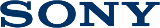 8 января 2019 Sony расширяет линейку MASTER Series телевизорами с экраном супербольшого размера и разрешением 8К HDR, а также
телевизорами с OLED-экраном и разрешением 4K HDR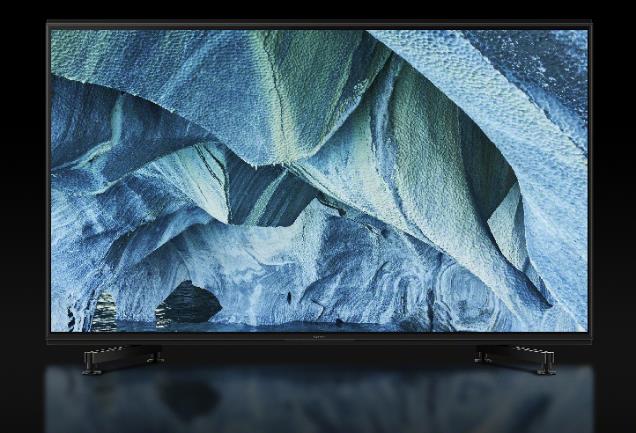 Флагманскую линейку MASTER Series пополнят телевизоры серии ZG9 с поддержкой 8K HDR с полной ковровой LED подсветкой с диагоналями 98 и 85 дюймов, а также BRAVIA OLED-телевизоры серии AG9 с поддержкой 4К HDR с диагоналями 77, 65, 55 дюймов.ЛАС-ВЕГАС (США). Сегодня компания Sony представила новые телевизоры Master Series 8К HDR-телевизоры серии ZG9 с полной ковровой LED подсветкой и разрешением 8К (7680×4320p) и OLED-телевизоры серии AG9 с разрешением 4К (3840 × 2160p). Телевизоры Sony MASTER Series представляют высочайшее качество изображения, доступное зрителю для домашнего просмотра – они способны воспроизводить картинку, полностью передавая замысел автора. В линейку MASTER Series входят только лучшие телевизоры Sony BRAVIA с превосходным качеством изображения, реалистичной передачей цветов, высоким контрастом и четкостью на уровне мониторов профессионального уровня. Кроме того, телевизоры MASTER Series имеют режим калибровки Netflix Calibrated Mode и IMAX Enhanced гарантирующие достоверную передачу изображения.Модели серий ZG9 и AG9 оснащены процессором обработки изображения нового поколения X1™ Ultimate, обеспечивающим высокую четкость и контраст. Представленный прошлой осенью с запуском моделей AF9 и ZF9 процессор X1™ Ultimate играет ключевую роль в передаче высочайшего качества картинки в телевизорах MASTER Series. Уникальный алгоритм процессора X1 Ultimate, разработанный специально для моделей с разрешением 8К, для интеллектуального определения и анализа каждого объекта в кадре, обеспечивает исключительную детализацию и контраст для более реалистичного изображения, что наиболее точно передаёт замысел автора. Обе модели ZG9 и AG9 отличаются премиальным качеством звука и поддерживают концепцию Sound-from-Picture Reality (Звук из Картинки). Эта уникальная функция позволяет отследить источник звука на экране. Создается впечатление, что при разговоре актеров звук исходит прямо от объектов, а не из динамиков.ZG9 Телевизоры с экранами супербольших размеровБольшие экраны стремительно набирают популярность. Телевизоры Sony серии ZG9 с диагональю 98 и 85 дюймов удовлетворят требованиям покупателей, мечтающих о супербольшом экране в своей гостиной. Для обеспечения высочайшего качества изображения на таких огромных экранах необходимо очень большое разрешение. Компания Sony представляет экстраразрешение в своем первом телевизоре 8К HDR. Благодаря двойному числу горизонтальных и вертикальных строк экраны с разрешением 8К содержат в четыре раза больше точек по сравнению с 4К (что в 16 раз превышает разрешение HD). Более высокое разрешение обеспечивает впечатляющую картинку, так если смотреть на изображение телевизоров с разрешением 8К даже на близком расстоянии не видно отдельных пикселей.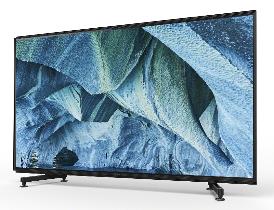 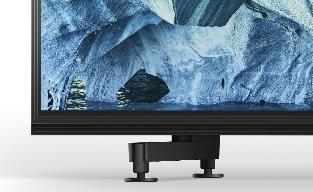 Однако для качества изображения важно не только разрешение. С увеличением размера экрана в обеспечении премиального качества изображения возрастает роль процессора. Мощный процессор обработки изображения X1 Ultimate с запатентованным алгоритмом работы был оптимизирован для обработки 33 миллионов пикселей. Кроме того, этот процессор поддерживает специально разработанную технологию 8K X-Reality PRO, которая повышает качество любого контента до разрешения 8К с помощью новой специализированной базы данных 8К, обеспечивая потрясающую детализацию изображения. Компания Sony на протяжении многих лет успешно разрабатывает профессиональные камеры и мониторы и понимает, что точность при создании компонентов обработки сигнала обеспечивает видимую разницу в формируемом изображении.Помимо этого, для серии ZG9 были разработаны совершенно новые специализированные 8К-технологии, включая Backlight Master Drive с полным спектром локального затемнения и 8K X-tended Dynamic Range PRO. Технология Backlight Master Drive в моделях ZG9 включает в себя сверхплотные LED модули с независимым управлением, которые обеспечивают непревзойденную контрастность с глубокими тенями и высочайшей яркостью. Чтобы использовать возможности подсветки максимально, технология 8K X-tended Dynamic Range PRO использует сохранённую энергию, интеллектуально повышая яркость в тех областях, где это необходимо. Также в модели ZG9 применена технология X-Wide Angle для обеспечения качества картинки с минимальными цветовыми искажениями вне зависимости от угла обзора.А технология X-Motion Clarity сводит до минимума размытие динамичных сцен, без потери яркости экрана.Эффект Sound-from-Picture Reality (Звук из Картинки)С увеличением размера телевизора точное положение звука становится еще одним ключевым фактором. Используя опыт применения акустической технологии Acoustic Surface Audio в своих OLED-телевизорах, Sony распространила эту концепцию реализовав Acoustic Multi-Audio в  телевизорах серии ZG9 с LED-подсветкой. Для достижения эффекта Sound-from-Picture Reality (Звук из Картинки) в моделях серии ZG9 новая технология Acoustic Multi-Audio использует четыре фронтально-направленных динамика (два под экраном и два над ним), чтобы точно передать звуковое поле. Зрители услышат звук, исходящий от экрана, а не со стороны динамика. Дополнительно в ZG9 добавлен режим центрального динамика Center Speaker Mode, предназначенный для домашнего кинотеатра. Для улучшения качества звуковых эффектов также используется технология Dolby Atmos *1, обеспечивающая широкий и богатый звуковой диапазон.AG9 Премиум OLED-телевизорыAG9 — это новая флагманская серия 4К HDR OLED-телевизоров Sony с диагоналями 77, 65 и 55 дюймов в ультратонком корпусе. Изображение создается на экране OLED со сверхшироким углом обзора, точным контрастом и абсолютным черным цветом. Свыше 8 миллионов независимых самоподсвечивающихся пикселей с высокой точностью и индивидуально управляются процессором обработки изображений X1™ Ultimate. В дополнение к процессору, в серии AG9 реализована технология Pixel Contrast Booster, усиливающая цвет и контрастность в ярких областях. В результате AG9 обеспечивает премиальное качество изображения, не уступая мониторам профессионального уровня, для достоверной передачи сцен фильмов такими, какими их задумали авторы. Процессор улучшает SD- и HD-контент практически до качества 4K HDR и показывает 4К-контент с потрясающей четкостью.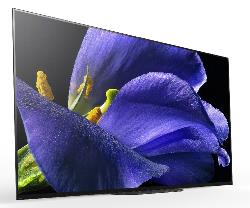 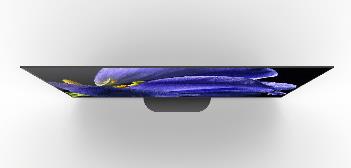 Acoustic Surface Audio+ создаёт всеобъемлющий звук, передающийся всей поверхностью экрана в гармоничном сочетании с изображением, завораживая и восхищая зрителя. Режим TV Center Speaker Mode дает возможность использовать телевизор в качестве центрального канала домашнего кинотеатра.Телевизоры AG9 имеют изящный очень тонкий корпус без подставки. При размещении на стене с помощью системы крепления (SU-WL850, поставляется отдельно) расстояние от стены до поверхности экрана составит примерно в 2 раза меньше, чем у предыдущей модели2. Этот OLED-телевизор выглядит не просто изящно – при взгляде на него кажется, что это кристально четкое изображение, парящее в воздухе. В дополнение новый кронштейн SU-WL850 имеет поворотный механизм.Для превосходного качества изображения, AG9 сочетает в себе совершенство 4К разрешения вместе с яркостью, цветопередачей и детализацией расширенного динамического диапазона (HDR). Как и у телевизоров серии ZG9, в моделях серии AG9 имеется режим калибровки Netflix Calibrated Mode, IMAX Enhanced, Dolby Vision/Dolby Atmos, для передачи эффекта от просмотра таким, каким его задумали авторы. Видео о телевизорах BRAVIA OLED серии AG9 https://youtu.be/5rWLkFRI_wI Пользовательский опытОбе серии — 8K HDR телевизор ZG9 с LED-подсветкой и AG9 с OLED-экраном имеют операционную систему Sony Android TV™, которая поддерживает широкий спектр приложений Google Play™, в том числе YouTube™, Netflix, Amazon Video, Ivi, Okko и другие программы для полной реализации возможностей интеллектуальной техники. Для расширения набора функций телевизоров серий ZG9 и AG9 в них встроен помощник Google Assistant. Обе модели обладают встроенными микрофонами, которые позволяют управлять телевизором без помощи рук. Теперь можно просто назвать телевизору нужную программу или попросить Google Assistant включить телешоу или кинофильм. (Расширенная поддержка русского языка планируется в течение 2019 года)Для еще большего удобства можно использовать новый интеллектуальный пульт, чтобы управлять подключенными устройствами, такими как кабельные и спутниковые приставки, плеер Blu-ray, игровая консоль (поддерживаемые устройства зависят от региона). Интеллектуальный пульт дистанционного управления использует радиочастоты, поэтому не обязательно направлять его на телевизор. Новый пользовательский интерфейс обеспечивает простой и быстрый доступ к избранным приложениям и настройкам.На выставке CES 2019 также были показаны новые 4K HDR OLED-телевизоры серии AG8, 4K HDR телевизоры серий XG95/XG90 с полной ковровой LED подсветкой, 4K HDR телевизоры серии XG85 с LED подсветкой и Full HD HDR телевизоры серии WG6 с LED подсветкой. Доступность и цены на рынке РФ будут объявлены дополнительно. Новые модели телевизоров Sony BRAVIA и их ключевые особенности8K HDR телевизоры серии ZG9 (модели с диагональю экрана 98 и 85 дюймов) с полной ковровой LED-подсветкой. Линейка MASTER Series•	Используя сочетание технологий 8К HDR с уникальными характеристиками моделей MASTER Series, компания Sony оживляет фильмы и делает их по-настоящему реалистичными.•	Процессор обработки изображений X1™ Ultimate и технология 8K X-Reality PRO; изображение обрабатывается и улучшается в режиме реального времени, качество контента повышается максимально до настоящего 8К благодаря эксклюзивной базе данных 8К •	Backlight Master Drive — полноматричная LED подсветка сочетает в себе сверхплотные LED модули с независимым управлением созданные для 8К, которые обеспечивают непревзойденную контрастность с глубокими тенями и высочайшей яркостью. •	Технология 8K X-tended Dynamic Range™ PRO обеспечивает контрастность, в 20 раз превышающую показатели традиционных светодиодных телевизоров.•	Акустическая технология Acoustic Multi-Audio, использующая четыре фронтально-направленных динамика. Концепция Sound-from-Picture Reality (Звук из Картинки) точно сопоставляет изображение и звук, что способствует большему погружению в происходящее на экране.•	Режим TV Center Speaker Mode: используйте телевизор в качестве центрального канала домашнего кинотеатра.•	Технология X-Wide Angle сводит к минимуму искажение цвета и обеспечивает достоверную передачу теней и насыщенных цветов при просмотре под любым углом обзора.•	Функция X-Motion Clarity гарантирует четкость и плавность — даже самые динамичные сцены будут оставаться максимально реалистичными без ущерба яркости.•	Режим калибровки Netflix Calibrated Mode передает изображение на экран таким, каким его задумывали создатели контента.•	Технология IMAX Enhanced – позволяет этим ТВ передать весь объём качества контента IMAX Enhanced•	Dolby Vision™ обеспечивает реалистичность изображения, а Dolby Atmos™ наполняет комнату объемным звучанием.•	Android TV™ с поддержкой помощника Google Assistant обеспечивает быстрый поиск контента и запуск телешоу и фильмов с помощью голосовых запросов.•	Интеллектуальный пульт обеспечивает централизованное управление подключенными по HDMI цифровыми приставками и другими устройствами. Более тонкий и скругленный дизайн со встроенным микрофоном, голосовым управлением и расширенной компоновкой кнопок облегчает использование пульта.•	Новый процессор гарантирует удобство использования, более быстрый отклик запущенных приложений и подключение устройств к телевизору и т. д.4К HDR OLED-телевизоры серии AG9 (модели с диагональю экрана 77, 65 и 55 дюймов). Линейка MASTER SeriesOLED с беспрецедентным черным цветом; телевизоры, которые точно передают замысле автора с оригинальным цветом и широким углом обзора•	Процессор X1™ Ultimate обеспечивает непревзойденное качество изображения в формате 4K HDR. В процессор на аппаратном уровне встроены следующие технологии: Object-based Super Resolution (объектно-ориентированная обработка разрешения) позволяет обнаруживать сотни мельчайших объектов в кадре для фантастической детализации, повышая их разрешение по отдельности, и обеспечивая тем самым точное и ясное воспроизведение каждого фрагмента. Object-based HDR remaster анализирует цвета отдельных объектов и корректирует их контрастность, Super Bit Mapping 4K HDR и обработка двумя базами данных.•	Функция Pixel Contrast Booster: 8 миллионов самоподсвечивающихся пикселей и оригинальный контроллер панели Sony для экранов OLED значительно улучшают качество изображения, обеспечивая реалистичную передачу цветов (включая глубокий черный) и широкий угол обзора.•	Технология Acoustic Surface Audio+: два звуковых привода и два мощных сабвуфера создают многогранный звук, погружающий вас в абсолютно новый опыт развлечений. Режим TV Center Speaker Mode дает возможность использовать телевизор в качестве центрального канала домашнего кинотеатра. Изображения с потрясающей детализацией вкупе с концепуией Sound-from-Picture Reality образуют захватывающие аудиовизуальные эффекты.•	Тонкий дизайн с возможностью крепления на стене: телевизор выглядит как картина и прекрасно сочетается с любым интерьером.•	Режим калибровки Netflix Calibrated Mode передает изображение на экран таким, каким его задумывали создатели контента.•	Технология IMAX Enhanced – позволяет этим ТВ передать весь объём качества контента IMAX Enhanced•	Dolby Vision™ обеспечивает реалистичность изображения, а Dolby Atmos™ наполняет комнату объемным звучанием.•	Android TV™ с поддержкой помощника Google Assistant обеспечивает быстрый поиск контента и запуск телешоу и фильмов с помощью голосовых запросов.•  Интеллектуальный пульт обеспечивает централизованное управление подключенными по HDMI цифровыми приставками и другими устройствами. Более тонкий и скругленный дизайн со встроенным микрофоном, голосовым управлением и расширенной компоновкой кнопок облегчает использование пульта.•	Новый процессор гарантирует удобство использования, более быстрый отклик запущенных приложений и подключение устройств к телевизору и т. д.О корпорации SonySony Corporation — ведущий производитель аудио-, видео-, фотопродукции, игр, коммуникационных и информационных продуктов для потребительского и профессионального рынков. Благодаря своим прочным позициям в таких областях, как музыка, кино, компьютерные игры и интернет-бизнес, Sony имеет уникальные преимущества в отрасли электроники и развлечений и является одним из ее лидеров.  К концу 2017 финансового года (по данным на 31 марта 2018 года) консолидированные ежегодные продажи Sony составили около 77 миллиардов долларов.  Международный сайт Sony: http://www.sony.net/За дополнительной информацией обращайтесь:Серопегина Александра, менеджер по связям с общественностью компании Sony Electronics в РоссииТел: +7 (495) 258-76-67, доп. 1353Alexandra.Seropegina@eu.sony.com  1понадобиться обновление ПО2 по сравнению с моделями серии AF9 с использованием совместимого настенного крепления 